Trace and then wright the new words. Обведи, а потом напиши новые слова.ГОВОРИТЬ  -  Модель (model)Insert the word (verb) ГОВОРИТЬ in correct form.Вместо точек вставь слово (глагол) ГОВОРИТЬ в нужной форме.Example:
	Пример: Мы   ..............   по-русски.
		      Мы   говорим   по-русски.Вы ........................... по-русски?Саша ............................. по-английски.Я ...................... быстро, а мой брат ..................... медленно.Мы ещё не .......................... по-русски.Ты ......................... по-русски правильно, но очень (very) тихо.Вы хорошо ............................ по-испански?Катя немного ........................... по-французски, но она не ......................... по-английски.Они хорошо ...................... на украинском.Учительница ..................... громко.Новая ученица немного ...................... по-узбекски.Insert the word (verb) ГОВОРИТЬ in correct form.
Вместо точек вставь слово (глагол) ГОВОРИТЬ в нужной форме.Read the text to the teacher. Translate to English (verbally).
Прочитай текст учителю. Переведи на английский (устно).Сейчас мы ........................... по-русски, а дома  (at home) мы ......................... по-английски.– Маша, ты ............................... по-русски? – Да, я .......................... по-русски.А вы тоже (as well, too) ........................ по-русски?Дети (children) хорошо ....................................... по-английски, а по-русски ................................. не все (not everybody).Маша ........................... по-русски и по-английски правильно.				6	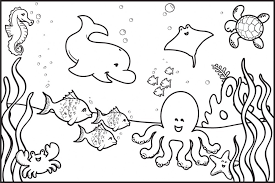 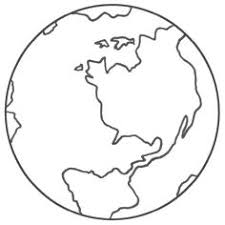 				7	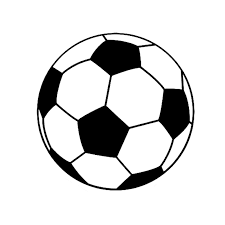 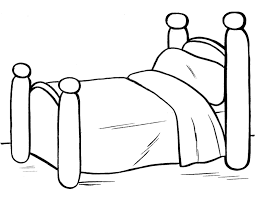 				8	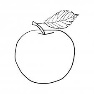 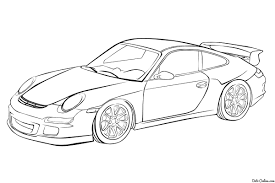 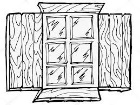 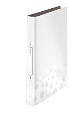 говоритьto speakпо-русскиin Russianговорить по-русскиspeak Russianпо-английски in Englishговорить по-английскиspeak Englishпо-испанскиin Spanishговорить по-испанскиspeak Spanishпо-французскиin Frenchговорить по-французскиspeak Frenchпо-узбекскиin Uzbekговорить 
по-узбекскиspeak Uzbekна украинскомin Ukrainianговорить 
на украинскомspeak UkrainianЯ            говорюМы    говоримТы          говоришьВы     говоритеОн, она  говоритОни   говорят61237485